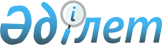 О внесении изменений в решение Каркаралинского районного маслихата от 22 декабря 2021 года № VII-13/98 "О районном бюджете на 2022-2024 годы"Решение Каркаралинского районного маслихата Карагандинской области от 28 июня 2022 года № VII-21/165
      Районный маслихат РЕШИЛ:
      1. Внести в решение Каркаралинского районного маслихата "О районном бюджете на 2022-2024 годы" от 22 декабря 2021 года № VII-13/98 (зарегистрировано в Реестре государственной регистрации нормативных правовых актов под № 26168) следующие изменения: 
      пункт 1 изложить в новой редакции:
      "1. Утвердить районный бюджет на 2022-2024 годы согласно приложениям 1, 2 и 3 соответственно, в том числе на 2022 год в следующих объемах:
      1) доходы – 13535610 тысяч тенге, в том числе:
      налоговые поступления – 1609637 тысяч тенге;
      неналоговые поступления – 38966 тысяч тенге;
      поступления от продажи основного капитала – 41000 тысяч тенге;
      поступления трансфертов – 11846007 тысяч тенге;
      2) затраты – 14423498 тысяч тенге;
      3) чистое бюджетное кредитование – 71526 тысяч тенге, в том числе:
      бюджетные кредиты – 91890 тысяч тенге;
      погашение бюджетных кредитов – 20364 тысячи тенге;
      4) сальдо по операциям с финансовыми активами – 0 тысяч тенге, в том числе:
      приобретение финансовых активов – 0 тысяч тенге;
      поступления от продажи финансовых активов государства – 0 тысяч тенге;
      5) дефицит (профицит) бюджета – -959414 тысячи тенге;
      6) финансирование дефицита (использование профицита) бюджета – 959414 тысячи тенге, в том числе:
      поступление займов – 91890 тысяч тенге;
      погашение займов – 24053 тысячи тенге;
      используемые остатки бюджетных средств – 891577 тысяч тенге.";
      приложения 1, 5 к указанному решению изложить в новой редакции согласно приложений 1, 2 к настоящему решению.
      2. Настоящее решение вводится в действие с 1 января 2022 года. Районный бюджет на 2022 год Целевые трансферты и бюджетные кредиты на 2022 год
					© 2012. РГП на ПХВ «Институт законодательства и правовой информации Республики Казахстан» Министерства юстиции Республики Казахстан
				
      Секретарь районного маслихата

С. Нуркенов
Приложение 1 к решению
Каркаралинского районного маслихата
от 28 июня 2022 года № VII- 21 / 165Приложение 1 к решению
Каркаралинского районного маслихата
от 22 декабря 2021 года
№ VII - 13/98
Категория 
Категория 
Категория 
Категория 
Сумма (тысяч тенге)
Класс
Класс
Класс
Сумма (тысяч тенге)
Подкласс
Подкласс
Сумма (тысяч тенге)
Наименование
Сумма (тысяч тенге)
1
2
3
4
5
I. Доходы
13535610
1
Налоговые поступления
1609637
01
Подоходный налог
445513
1
Корпоративный подоходный налог
4533
2
Индивидуальный подоходный налог
440980
03
Социальный налог
548051
1
Социальный налог
548051
04
Hалоги на собственность
550056
1
Hалоги на имущество
546856
4
Hалог на транспортные средства
3200
05
Внутренние налоги на товары, работы и услуги
61259
2
Акцизы
3399
3
Поступления за использование природных и других ресурсов
52818
4
Сборы за ведение предпринимательской и профессиональной деятельности
5042
08
Обязательные платежи, взимаемые за совершение юридически значимых действий и (или) выдачу документов уполномоченными на то государственными органами или должностными лицами
4758
1
Государственная пошлина
4758
2
Неналоговые поступления
38966
01
Доходы от государственной собственности
8960
5
Доходы от аренды имущества, находящегося в государственной собственности
8941
7
Вознаграждения по кредитам, выданным из государственного бюджета
19
02
Поступления от реализации товаров (работ, услуг) государственными учреждениями, финансируемыми из государственного бюджета
500
1
Поступления от реализации товаров (работ, услуг) государственными учреждениями, финансируемыми из государственного бюджета
500
06
Прочие неналоговые поступления
29506
1
Прочие неналоговые поступления
29506
3
Поступления от продажи основного капитала
41000
01
Продажа государственного имущества, закрепленного за государственными учреждениями
40000
1
Продажа государственного имущества, закрепленного за государственными учреждениями
40000
03
Продажа земли и нематериальных активов
1000
1
Продажа земли
1000
4
Поступления трансфертов
11846007
01
Трансферты из нижестоящих органов государственного управления
53791
3
Трансферты из бюджетов городов районного значения, сел, поселков, сельских округов
53791
02
Трансферты из вышестоящих органов государственного управления
11792216
2
Трансферты из областного бюджета
11792216
Функциональная группа
Функциональная группа
Функциональная группа
Функциональная группа
Функциональная группа
Сумма (тысяч тенге)
Функциональная подгруппа
Функциональная подгруппа
Функциональная подгруппа
Функциональная подгруппа
Сумма (тысяч тенге)
Администратор бюджетных программ
Администратор бюджетных программ
Администратор бюджетных программ
Сумма (тысяч тенге)
Программа
Программа
Сумма (тысяч тенге)
Наименование
Сумма (тысяч тенге)
1
2
3
4
5
6
II. Затраты
14423498
01
Государственные услуги общего характера
1491315
1
Представительные, исполнительные и другие органы, выполняющие общие функции государственного управления
329222
112
Аппарат маслихата района (города областного значения)
46694
001
Услуги по обеспечению деятельности маслихата района (города областного значения)
44538
003
Капитальные расходы государственного органа
2156
122
Аппарат акима района (города областного значения)
282528
001
Услуги по обеспечению деятельности акима района (города областного значения)
278928
003
Капитальные расходы государственного органа
3600
2
Финансовая деятельность
98184
489
Отдел государственных активов и закупок района (города областного значения)
98184
001
Услуги по реализации государственной политики в области управления государственных активов и закупок на местном уровне
24570
004
Проведение оценки имущества в целях налогообложения
1493
005
Приватизация, управление коммунальным имуществом, постприватизационная деятельность и регулирование споров, связанных с этим 
503
113
Целевые текущие трансферты из местных бюджетов
71618
9
Прочие государственные услуги общего характера
1063909
458
Отдел жилищно-коммунального хозяйства, пассажирского транспорта и автомобильных дорог района (города областного значения)
791398
001
Услуги по реализации государственной политики на местном уровне в области жилищно-коммунального хозяйства, пассажирского транспорта и автомобильных дорог
36398
013
Капитальные расходы государственного органа
780
067
Капитальные расходы подведомственных государственных учреждений и организаций
80765
113
Целевые текущие трансферты нижестоящим бюджетам
673455
459
Отдел экономики и финансов района (города областного значения)
193694
001
Услуги по реализации государственной политики в области формирования и развития экономической политики, государственного планирования, исполнения бюджета и управления коммунальной собственностью района (города областного значения)
86974
113
Целевые текущие трансферты нижестоящим бюджетам
106720
486
Отдел земельных отношений, архитектуры и градостроительства района (города областного значения)
43961
001
Услуги по реализации государственной политики в области регулирования земельных отношений, архитектуры и градостроительства на местном уровне
41331
003
Капитальные расходы государственного органа
1600
113
Целевые текущие трансферты нижестоящим бюджетам
1030
494
Отдел предпринимательства и промышленности района (города областного значения)
34856
001
Услуги по реализации государственной политики на местном уровне в области развития предпринимательства и промышленности
34856
02
Оборона
26487
1
Военные нужды
9334
122
Аппарат акима района (города областного значения)
9334
005
Мероприятия в рамках исполнения всеобщей воинской обязанности
9334
2
Организация работы по чрезвычайным ситуациям
17153
Функциональная группа
Функциональная группа
Функциональная группа
Функциональная группа
Функциональная группа
Сумма (тысяч тенге)
Функциональная подгруппа
Функциональная подгруппа
Функциональная подгруппа
Функциональная подгруппа
Сумма (тысяч тенге)
Администратор бюджетных программ
Администратор бюджетных программ
Администратор бюджетных программ
Сумма (тысяч тенге)
Программа
Программа
Сумма (тысяч тенге)
Наименование
Сумма (тысяч тенге)
1
2
3
4
5
6
122
Аппарат акима района (города областного значения)
17153
006
Предупреждение и ликвидация чрезвычайных ситуаций масштаба района (города областного значения)
4918
007
Мероприятия по профилактике и тушению степных пожаров районного (городского) масштаба, а также пожаров в населенных пунктах, в которых не созданы органы государственной противопожарной службы
12235
03
Общественный порядок, безопасность, правовая, судебная, уголовно-исполнительная деятельность
11500
9
Прочие услуги в области общественного порядка и безопасности
11500
458
Отдел жилищно-коммунального хозяйства, пассажирского транспорта и автомобильных дорог района (города областного значения)
11500
021
Обеспечение безопасности дорожного движения в населенных пунктах
11500
06
Социальная помощь и социальное обеспечение
739476
1
Социальное обеспечение
70737
451
Отдел занятости и социальных программ района (города областного значения)
70737
005
Государственная адресная социальная помощь
70346
057
Обеспечение физических лиц, являющихся получателями государственной адресной социальной помощи, телевизионными абонентскими приставками
391
2
Социальная помощь
543808
451
Отдел занятости и социальных программ района (города областного значения)
543808
002
Программа занятости
156202
004
Оказание социальной помощи на приобретение топлива специалистам здравоохранения, образования, социального обеспечения, культуры, спорта и ветеринарии в сельской местности в соответствии с законодательством Республики Казахстан
34015
006
Оказание жилищной помощи
1115
007
Социальная помощь отдельным категориям нуждающихся граждан по решениям местных представительных органов
46744
010
Материальное обеспечение детей-инвалидов, воспитывающихся и обучающихся на дому
541
014
Оказание социальной помощи нуждающимся гражданам на дому
164708
017
Обеспечение нуждающихся инвалидов протезно-ортопедическими, сурдотехническими и тифлотехническими средствами, специальными средствами передвижения, обязательными гигиеническими средствами, а также предоставление услуг санаторно-курортного лечения, специалиста жестового языка, индивидуальных помощников в соответствии с индивидуальной программой реабилитации инвалида
94138
023
Обеспечение деятельности центров занятости населения
46345
9
Прочие услуги в области социальной помощи и социального обеспечения
124931
451
Отдел занятости и социальных программ района (города областного значения)
124931
001
Услуги по реализации государственной политики на местном уровне в области обеспечения занятости и реализации социальных программ для населения
76655
011
Оплата услуг по зачислению, выплате и доставке пособий и других социальных выплат
2034
021
Капитальные расходы государственного органа
884
050
Обеспечение прав и улучшение качества жизни инвалидов в Республике Казахстан
12123
054
Размещение государственного социального заказа в неправительственных организациях
28735
094
Предоставление жилищных сертификатов как социальная помощь
4500
Функциональная группа
Функциональная группа
Функциональная группа
Функциональная группа
Функциональная группа
Сумма (тысяч тенге)
Функциональная подгруппа
Функциональная подгруппа
Функциональная подгруппа
Функциональная подгруппа
Сумма (тысяч тенге)
Администратор бюджетных программ
Администратор бюджетных программ
Администратор бюджетных программ
Сумма (тысяч тенге)
Программа
Программа
Сумма (тысяч тенге)
Наименование
Сумма (тысяч тенге)
1
2
3
4
5
6
07
Жилищно-коммунальное хозяйство
1998505
1
Жилищное хозяйство
106659
458
Отдел жилищно-коммунального хозяйства, пассажирского транспорта и автомобильных дорог района (города областного значения)
5367
005
Снос аварийного и ветхого жилья
5367
467
Отдел строительства района (города областного значения)
85212
003
Проектирование и (или) строительство, реконструкция жилья коммунального жилищного фонда
69222
004
Проектирование, развитие и (или) обустройство инженерно- коммуникационной инфраструктуры
15990
479
Отдел жилищной инспекции района (города областного значения)
16080
001
Услуги по реализации государственной политики на местном уровне в области жилищного фонда
16080
2
Коммунальное хозяйство
1883846
458
Отдел жилищно-коммунального хозяйства, пассажирского транспорта и автомобильных дорог района (города областного значения)
103500
012
Функционирование системы водоснабжения и водоотведения
103500
467
Отдел строительства района (города областного значения)
1780346
005
Развитие коммунального хозяйства
6000
006
Развитие системы водоснабжения и водоотведения
10000
058
Развитие системы водоснабжения и водоотведения в сельских населенных пунктах
1764346
3
Благоустройство населенных пунктов
8000
458
Отдел жилищно-коммунального хозяйства, пассажирского транспорта и автомобильных дорог района (города областного значения)
8000
016
Обеспечение санитарии населенных пунктов
3000
018
Благоустройство и озеленение населенных пунктов
5000
08
Культура, спорт, туризм и информационное пространство
1015623
1
Деятельность в области культуры
408289
455
Отдел культуры и развития языков района (города областного значения)
408289
003
Поддержка культурно-досуговой работы
408289
2
Спорт
137913
465
Отдел физической культуры и спорта района (города областного значения)
100855
001
Услуги по реализации государственной политики на местном уровне в сфере физической культуры и спорта
45375
005
Развитие массового спорта и национальных видов спорта
44457
006
Проведение спортивных соревнований на районном (города областного значения) уровне
4100
007
Подготовка и участие членов сборных команд района (города областного значения) по различным видам спорта на областных спортивных соревнованиях
6923
467
Отдел строительства района (города областного значения)
37058
008
Развитие объектов спорта
37058
3
Информационное пространство
244092
455
Отдел культуры и развития языков района (города областного значения)
214089
006
Функционирование районных (городских) библиотек
213034
007
Развитие государственного языка и других языков народа Казахстана
1055
456
Отдел внутренней политики района (города областного значения)
30003
002
Услуги по проведению государственной информационной политики 
30003
9
Прочие услуги по организации культуры, спорта, туризма и информационного пространства
225329
455
Отдел культуры и развития языков района (города областного значения)
154159
001
Услуги по реализации государственной политики на местном уровне в 
30418
Функциональная группа
Функциональная группа
Функциональная группа
Функциональная группа
Функциональная группа
Сумма (тысяч тенге)
Функциональная подгруппа
Функциональная подгруппа
Функциональная подгруппа
Функциональная подгруппа
Сумма (тысяч тенге)
Администратор бюджетных программ
Администратор бюджетных программ
Администратор бюджетных программ
Сумма (тысяч тенге)
Программа
Программа
Сумма (тысяч тенге)
Наименование
Сумма (тысяч тенге)
1
2
3
4
5
6
области развития языков и культуры
032
Капитальные расходы подведомственных государственных учреждений и организаций
123741
456
Отдел внутренней политики района (города областного значения)
71170
001
Услуги по реализации государственной политики на местном уровне в области информации, укрепления государственности и формирования социального оптимизма граждан
26528
003
Реализация мероприятий в сфере молодежной политики
44642
10
Сельское, водное, лесное, рыбное хозяйство, особо охраняемые природные территории, охрана окружающей среды и животного мира, земельные отношения
65417
1
Сельское хозяйство
45908
462
Отдел сельского хозяйства района (города областного значения)
45908
001
Услуги по реализации государственной политики на местном уровне в сфере сельского хозяйства
44708
006
Капитальные расходы государственного органа 
1200
9
Прочие услуги в области сельского, водного, лесного, рыбного хозяйства, охраны окружающей среды и земельных отношений
19509
459
Отдел экономики и финансов района (города областного значения)
19509
099
Реализация мер по оказанию социальной поддержки специалистов
19509
11
Промышленность, архитектурная, градостроительная и строительная деятельность
38955
2
Архитектурная, градостроительная и строительная деятельность
38955
467
Отдел строительства района (города областного значения)
25993
001
Услуги по реализации государственной политики на местном уровне в области строительства
25993
486
Отдел земельных отношений, архитектуры и градостроительства района (города областного значения)
12962
004
Разработка схем градостроительного развития территории района и генеральных планов населенных пунктов
12962
12
Транспорт и коммуникации
523114
1
Автомобильный транспорт
522192
458
Отдел жилищно-коммунального хозяйства, пассажирского транспорта и автомобильных дорог района (города областного значения)
522192
022
Развитие транспортной инфраструктуры
24500
023
Обеспечение функционирования автомобильных дорог
110882
045
Капитальный и средний ремонт автомобильных дорог районного значения и улиц населенных пунктов
386810
9
 Прочие услуги в сфере транспорта и коммуникаций 
922
458
Отдел жилищно-коммунального хозяйства, пассажирского транспорта и автомобильных дорог района (города областного значения)
922
037
Субсидирование пассажирских перевозок по социально значимым городским (сельским), пригородным и внутрирайонным сообщениям 
922
13
Прочие
2239959
9
Прочие
2239959
459
Отдел экономики и финансов района (города областного значения)
15361
012
Резерв местного исполнительного органа района (города областного значения) 
15361
467
Отдел строительства района (города областного значения)
2224598
079
Развитие социальной и инженерной инфраструктуры в сельских населенных пунктах в рамках проекта "Ауыл-Ел бесігі"
424598
085
Реализация бюджетных инвестиционных проектов в малых и моногородах
1800000
14
Обслуживание долга
45394
1
Обслуживание долга
45394
Функциональная группа
Функциональная группа
Функциональная группа
Функциональная группа
Функциональная группа
Сумма (тысяч тенге)
Функциональная подгруппа
Функциональная подгруппа
Функциональная подгруппа
Функциональная подгруппа
Сумма (тысяч тенге)
Администратор бюджетных программ
Администратор бюджетных программ
Администратор бюджетных программ
Сумма (тысяч тенге)
Программа
Программа
Сумма (тысяч тенге)
Наименование
Сумма (тысяч тенге)
1
2
3
4
5
6
459
Отдел экономики и финансов района (города областного значения)
45394
021
Обслуживание долга местных исполнительных органов по выплате вознаграждений и иных платежей по займам из областного бюджета
45394
15
Трансферты
6227753
1
Трансферты
6227753
459
Отдел экономики и финансов района (города областного значения)
6227753
006
Возврат неиспользованных (недоиспользованных) целевых трансфертов
257
024
Целевые текущие трансферты из нижестоящего бюджета на компенсацию потерь вышестоящего бюджета в связи с изменением законодательства
4984117
038
Субвенции
962858
054
Возврат сумм неиспользованных (недоиспользованных) целевых трансфертов, выделенных из республиканского бюджета за счет целевого трансферта из Национального фонда Республики Казахстан
280521
Функциональная группа
Функциональная группа
Функциональная группа
Функциональная группа
Функциональная группа
Сумма (тысяч тенге)
Функциональная подгруппа
Функциональная подгруппа
Функциональная подгруппа
Функциональная подгруппа
Сумма (тысяч тенге)
Администратор бюджетных программ
Администратор бюджетных программ
Администратор бюджетных программ
Сумма (тысяч тенге)
Программа
Программа
Сумма (тысяч тенге)
Наименование
Сумма (тысяч тенге)
1
2
3
4
5
6
III. Чистое бюджетное кредитование
71526
Бюджетные кредиты 
91890
10
Сельское, водное, лесное, рыбное хозяйство, особо охраняемые природные территории, охрана окружающей среды и животного мира, земельные отношения
91890
9
Прочие услуги в области сельского, водного, лесного, рыбного хозяйства, охраны окружающей среды и земельных отношений
91890
459
Отдел экономики и финансов района (города областного значения)
91890
018
Бюджетные кредиты для реализации мер социальной поддержки специалистов
91890
Категория
Категория
Категория
Категория
Сумма (тысяч тенге)
Класс
Класс
Класс
Сумма (тысяч тенге)
Подкласс
Подкласс
Сумма (тысяч тенге)
Наименование
Сумма (тысяч тенге)
1
2
3
4
5
Погашение бюджетных кредитов
20364
5
Погашение бюджетных кредитов
20364
01
Погашение бюджетных кредитов
20364
1
Погашение бюджетных кредитов, выданных из государственного бюджета
20364
Функциональная группа
Функциональная группа
Функциональная группа
Функциональная группа
Функциональная группа
Сумма (тысяч тенге)
Функциональная подгруппа
Функциональная подгруппа
Функциональная подгруппа
Функциональная подгруппа
Сумма (тысяч тенге)
Администратор бюджетных программ
Администратор бюджетных программ
Администратор бюджетных программ
Сумма (тысяч тенге)
Программа
Программа
Сумма (тысяч тенге)
Наименование
Сумма (тысяч тенге)
1
2
3
4
5
6
IV. Сальдо по операциям с финансовыми активами
0
Приобретение финансовых активов
0
Категория
Категория
Категория
Категория
Сомасы (тысяч тенге)
Класс
Класс
Класс
Сомасы (тысяч тенге)
Подкласс
Подкласс
Сомасы (тысяч тенге)
Наименование
Сомасы (тысяч тенге)
1
2
3
4
5
Поступление от продажи финансовых активов государства
0
Функциональная группа
Функциональная группа
Функциональная группа
Функциональная группа
Функциональная группа
Сумма (тысяч тенге)
Функциональная подгруппа
Функциональная подгруппа
Функциональная подгруппа
Функциональная подгруппа
Сумма (тысяч тенге)
Администратор бюджетных программ
Администратор бюджетных программ
Администратор бюджетных программ
Сумма (тысяч тенге)
Программа
Программа
Сумма (тысяч тенге)
Наименование
Сумма (тысяч тенге)
1
2
3
4
5
6
V. Дефицит (профицит) бюджета 
-959414
VI. Финансирование дефицита (использование профицита) бюджета 
959414Приложение 2 к решению
Каркаралинского районного маслихата
от 28 июня 2022 года № VII-21/165Приложение 5 к решению
Каркаралинского районного маслихата
от 22 декабря 2021 года
№ VII - 13/98
Функциональная группа
Функциональная группа
Функциональная группа
Функциональная группа
Функциональная группа
Сумма (тысяч тенге)
Функциональная подгруппа
Функциональная подгруппа
Функциональная подгруппа
Функциональная подгруппа
Сумма (тысяч тенге)
Администратор бюджетных программ
Администратор бюджетных программ
Администратор бюджетных программ
Сумма (тысяч тенге)
Программа
Программа
Сумма (тысяч тенге)
Наименование
Сумма (тысяч тенге)
1
2
3
4
5
6
II.Затраты
4834342
01
Государственные услуги общего характера
49843
1
Представительные, исполнительные и другие органы, выполняющие общие функции государственного управления
7200
112
Аппарат маслихата района (города областного значения)
440
001
Услуги по обеспечению деятельности маслихата района (города областного значения)
440
122
Аппарат акима района (города областного значения)
6760
001
Услуги по обеспечению деятельности акима района (города областного значения)
6760
2
Финансовая деятельность
661
489
Отдел государственных активов и закупок района (города областного значения)
661
001
Услуги по реализации государственной политики в области управления государственных активов и закупок на местном уровне
661
9
Прочие государственные услуги общего характера
41982
458
Отдел жилищно-коммунального хозяйства, пассажирского транспорта и автомобильных дорог района (города областного значения)
1125
001
Услуги по реализации государственной политики на местном уровне в области жилищно-коммунального хозяйства, пассажирского транспорта и автомобильных дорог
1125
459
Отдел экономики и финансов района (города областного значения)
38582
001
Услуги по реализации государственной политики в области формирования и развития экономической политики, государственного планирования, исполнения бюджета и управления коммунальной собственностью района (города областного значения)
1574
113
Целевые текущие трансферты нижестоящим бюджетам
37008
486
Отдел земельных отношений, архитектуры и градостроительства района (города областного значения)
793
001
Услуги по реализации государственной политики в области регулирования земельных отношений, архитектуры и градостроительства на местном уровне
793
494
Отдел предпринимательства и промышленности района (города областного значения)
1482
001
Услуги по реализации государственной политики на местном уровне в области развития предпринимательства и промышленности
1482
02
Оборона
642
1
Военные нужды
642
122
Аппарат акима района (города областного значения)
642
005
Мероприятия в рамках исполнения всеобщей воинской обязанности
642
06
Социальная помощь и социальное обеспечение
333236
1
Социальное обеспечение
47666
451
Отдел занятости и социальных программ района (города областного значения)
47666
005
Государственная адресная социальная помощь
47666
2
Социальная помощь
271343
451
Отдел занятости и социальных программ района (города областного значения)
271343
002
Программа занятости
125447
014
Оказание социальной помощи нуждающимся гражданам на дому
81653
017
Обеспечение нуждающихся инвалидов обязательными гигиеническими средствами и предоставление услуг специалистами жестового языка, индивидуальными помощниками в соответствии с индивидуальной программой реабилитации инвалида
50929
023
Обеспечение деятельности центров занятости населения
13314
9
Прочие услуги в области социальной помощи и социального обеспечения
14227
451
Отдел занятости и социальных программ района (города областного значения)
14227
001
Услуги по реализации государственной политики на местном уровне в области обеспечения занятости и реализации социальных программ для населения
2104
050
Обеспечение прав и улучшение качества жизни инвалидов в Республике Казахстан
12123
07
Жилищно-коммунальное хозяйство
1644779
1
Жилищное хозяйство
449
479
Отдел жилищной инспекции района (города областного значения)
449
001
Услуги по реализации государственной политики на местном уровне в области жилищного фонда
449
2
Коммунальное хозяйство
1644330
467
Отдел строительства района (города областного значения)
1644330
058
Развитие системы водоснабжения и водоотведения в сельских населенных пунктах
1644330
08
Культура, спорт, туризм и информационное пространство
159543
1
Деятельность в области культуры
79717
455
Отдел культуры и развития языков района (города областного значения)
79717
003
Поддержка культурно-досуговой работы
79717
2
Спорт
23008
465
Отдел физической культуры и спорта района (города областного значения)
23008
001
Услуги по реализации государственной политики на местном уровне в сфере физической культуры и спорта
16299
005
Развитие массового спорта и национальных видов спорта
6709
3
Информационное пространство
52561
455
Отдел культуры и развития языков района (города областного значения)
52561
006
Функционирование районных (городских) библиотек
52561
9
Прочие услуги по организации культуры, спорта, туризма и информационного пространства
4257
455
Отдел культуры и развития языков района (города областного значения)
1486
001
Услуги по реализации государственной политики на местном уровне в области развития языков и культуры
1486
456
Отдел внутренней политики района (города областного значения)
2771
001
Услуги по реализации государственной политики на местном уровне в области информации, укрепления государственности и формирования социального оптимизма граждан
626
003
Реализация мероприятий в сфере молодежной политики
2145
10
Сельское, водное, лесное, рыбное хозяйство, особо охраняемые природные территории, охрана окружающей среды и животного мира, земельные отношения
92761
1
Сельское хозяйство
871
462
Отдел сельского хозяйства района (города областного значения)
871
001
Услуги по реализации государственной политики на местном уровне в сфере сельского хозяйства
871
9
Прочие услуги в области сельского, водного, лесного, рыбного хозяйства, охраны окружающей среды и земельных отношений
91890
459
Отдел экономики и финансов района (города областного значения)
91890
018
Бюджетные кредиты для реализации мер социальной поддержки специалистов
91890
11
"Промышленность, архитектурная, градостроительная и строительная
603
2
Архитектурная, градостроительная и строительная деятельность
603
467
Отдел строительства района (города областного значения)
603
001
Услуги по реализации государственной политики на местном уровне в области строительства
603
12
Транспорт и коммуникации
369238
1
Автомобильный транспорт
369238
458
Отдел жилищно-коммунального хозяйства, пассажирского транспорта и автомобильных дорог района (города областного значения)
369238
045
Капитальный и средний ремонт автомобильных дорог районного значения и улиц населенных пунктов
369238
13
Прочие
2183697
9
Прочие
2183697
467
Отдел строительства района (города областного значения)
2183697
079
Развитие социальной и инженерной инфраструктуры в сельских населенных пунктах в рамках проекта "Ауыл-Ел бесігі"
383697
085
Реализация бюджетных инвестиционных проектов в малых и моногородах
1800000